Kontakt przez Messenger (szukamy Ewa Brzezińska) lub pocztę (ewa__brzezinska@o2.pl)05.05Temat: Podróżowanie – słuchanie.Na podstawie nagrania https://www.dropbox.com/s/3ll45sfmuaj3341/1.38.mp3?dl=0  robimy ćw. 4 str. 52.Słuchamy nagrania https://www.dropbox.com/s/ddekwp7iz0sb8i0/1.39.mp3?dl=0  i robimy w zeszytach ćw. 5 i 6.Ćw. 2 – dla chętnych, zdjęcie wysyłamy do sprawdzenia.07.05.Temat: Podróżowanie – funkcje językowe.Podręczniki str. 53. Czytamy wyrażenia związane z podróżowaniem i pytaniem o drogę.W zeszytach robimy ćw. 3. https://www.dropbox.com/s/8gp6pab3dx0ys44/1.40.mp3?dl=0Ćw. 4 – w zeszytach.Przyglądamy się obrazkowi poniżej i piszemy jak dotrzeć w wybrane miejsce. Pytań jest 14, każdy z was odpowiada na jedno pytanie według numeru z dziennika. Chętni mogą na ocenę odpowiedzieć na wszystkie pytania. Odpowiedź wysyłamy na Messengera. 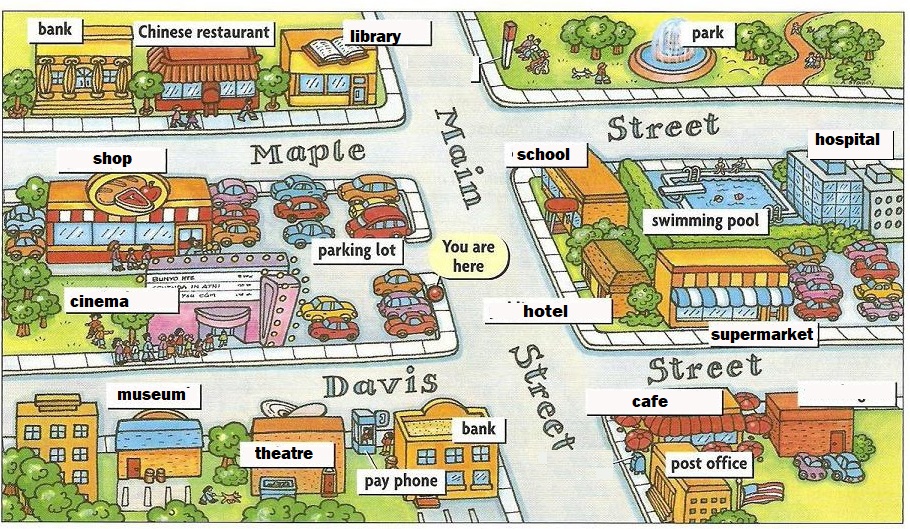 I’m in front of the Cinema. How can I get to the hospital?I’m in front of the library. How can I get to the supermarket?I’m in front of the Chinese restaurant. How can I get to the bank near the theatre?I’m in front of the hospital. How can I get to the post office?I’m in front of the museum. Can you show me the way to the swimming pool?I’m in the park. Can you show me the way to the cinema?I’m in the parking lot. How can I get to the hospital?I’m in front of the bank near the theatre. How can I get to the park?I’m in front of the school . How can I get to the museum?I’m in front of the supermarket. How can I get to the library?I’m in front of the post office. How can I get to the hospital?I’m in front of the cafe. How can I get to the chinese restaurant?I’m in front of the bank near chinese restaurant. How can I get to the cafe?I’m in front of the theatre. How can I get to the library?08.05Temat: Pocztówka z wakacji. Zwracamy uwagę na przydatne zwroty ze str. 54.Ćw. 1 str. 54 – robimy ustnie.W zeszytach robimy ćw. 2 str. 54.Ćw. 3 – ustnie.Robimy ćwiczenie: https://wordwall.net/play/620/611/150	